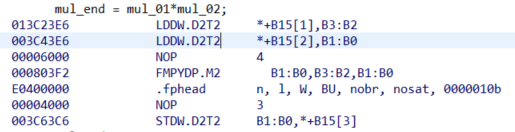 649270-646368 = 2902 CPU Cycles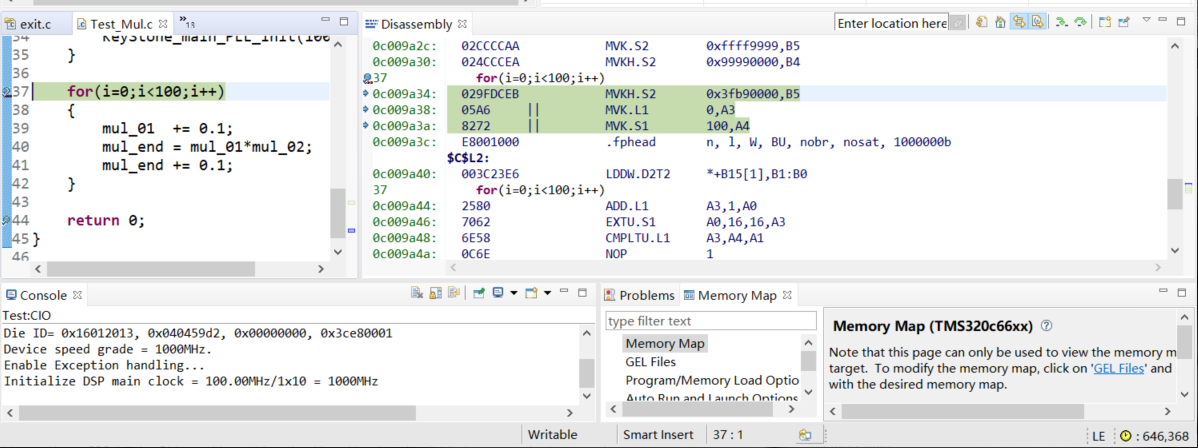 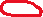 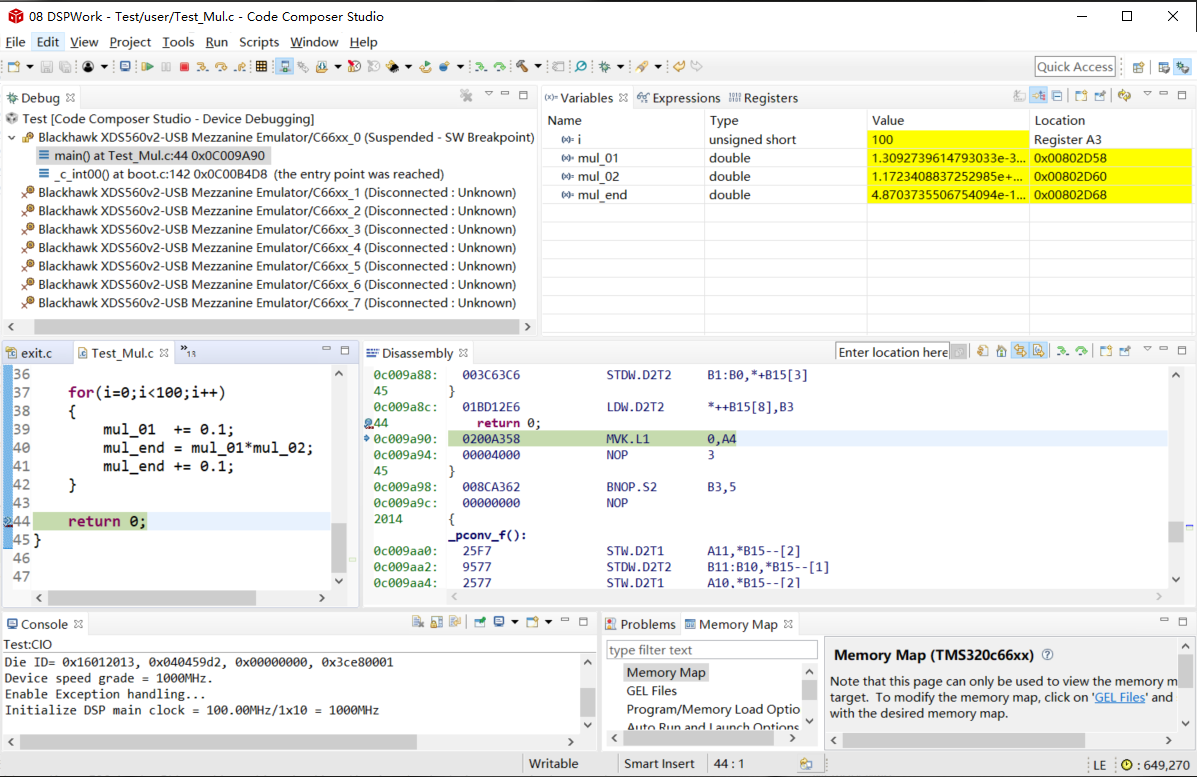 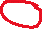 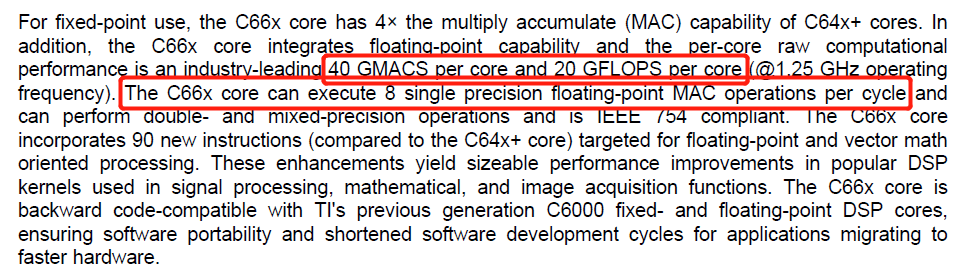 